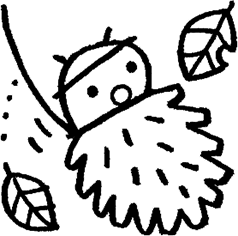 気温が下がり、空気も乾燥してきました。この時期心配なのは風邪症状。手洗い、うがいをしっかり行って、こまめな水分補給や栄養・十分な睡眠に留意しながら風邪に負けない体を作っていきましょう。１１月の目標１．秋の自然に親しみ、季節の変化に気づく。２．戸外遊びを十分に楽しみ、体力をつける。３．読書に興味を持たせるためにも、毎日読み聞かせを楽しみましょう。※３日（月）おたより帳返却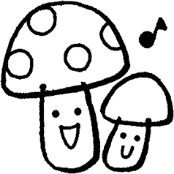 連絡事項・その他１１月１３日（火）は、県民の日のため２号保育のみになります。希望する方は登園時間等を前日までに担任に連絡下さい。バス運行はありません。　２．運動会のＤＶＤ購入の方は申し込み下さい。購入希望の方で貸し出しを希望される場合は担任まで連絡下さい。購入は、ブルーレイかＤＶＤ、どちらかお選びいただけます。　　ブルーレイ…５，８００円、ＤＶＤ…４，２００円　３．歯科検診について１１月１４日（水）の歯科検診の結果は、おたより帳に記入欄がないので、何かあった方のみ連絡させて頂きます。　４．あかやまスイミング会員の方へ　　　今月は７日、１４日、２１日の３回です。　　　休会の場合も、１回目の練習日までに所定の休会届と休会費６００円を幼稚園に持ってきて下さい。　５．卒園写真（アルバム、証書用）を１１月６日（火）に撮影しますので体調を整えお休みしない様にしましょう。年長組の保護者の方は、たけのこだよりで服装など確認して下さい。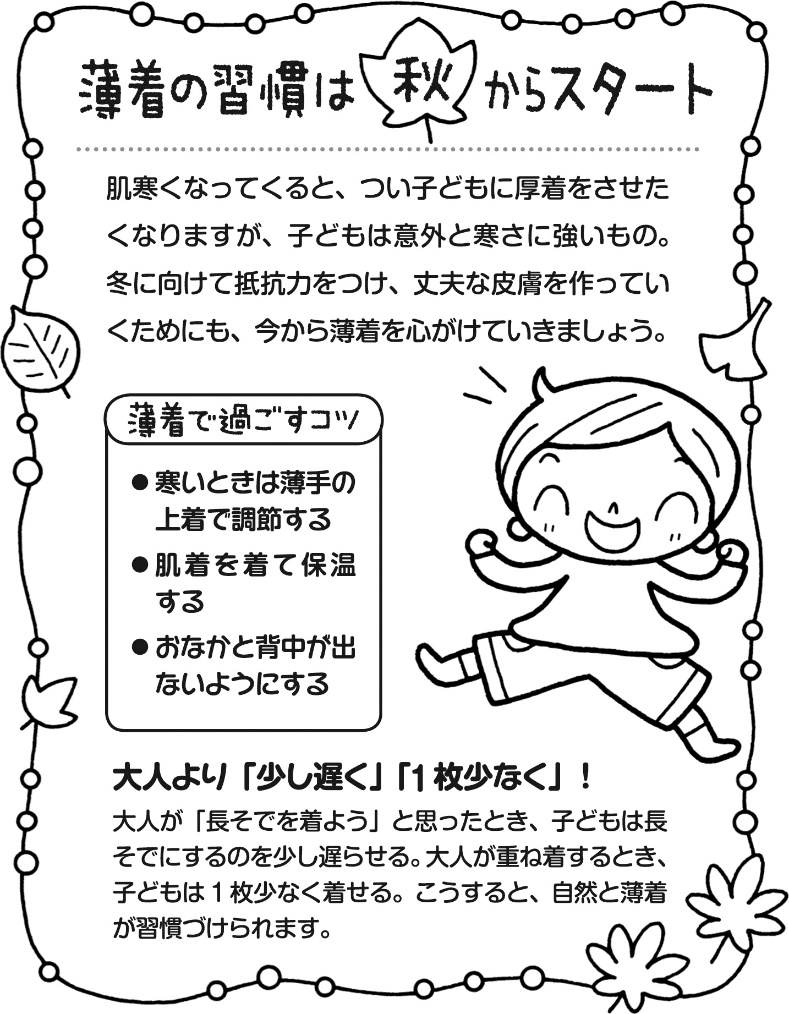 運動会ＤＶＤを申し込みます。下の（　　）の中に○を記入して下さい。（※代金は品物と引き換えに集金します）（　　　）ブルーレイを申し込みます。（　　　）ＤＶＤを申し込みます。　　　　　　　　組　園児名　　　　　　　　　　　　　　　　１１月の行事予定１１月の行事予定１１月の行事予定１木英語あそび①　遊戯室開放（１歳児）２金おたより帳預かり（１０月分）３土文化の日休園　　地域の集い（年長参加）　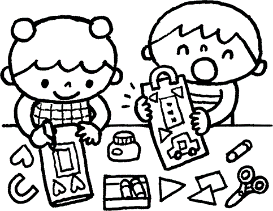 ４日５月習字（年長）　おたより帳返却　６火卒園アルバム写真撮影（年長）７水スイミング①　防災訓練８木英語遊び②自由参観９金たまごキッズ①　音楽（年中）ちとせあめ配布１０土土曜保育あり１１日１２月体育（年長）１３火県民の日　２号のみ保育あり（給食・おやつあり）１４水歯科検診　スイミング②１５木英語あそび③　お誕生写真（１１月）　遊戯室開放（１歳児）１６金体育（年少）　音楽（年中）１７土土曜保育１８日１９月体育（年中）２０火２１水おたのしみ会　スイミング③２２木英語あそび④２３金勤労感謝の日休園２４土土曜保育あり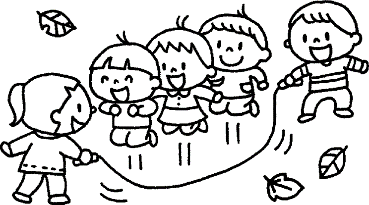 ２５日２６月２７火２８水２９木発表会予行３０金おたより帳預かり